Муниципальное дошкольное образовательное учреждение «Детский сад общеразвивающего вида с приоритетным осуществлением деятельности по познавательно – речевому развитию детей №43 «Улыбка» _____________городского округа город Якутск »____________ул. Кулаковского 6/1, г. Якутск, Республика Саха (Якутия), 677000тел/факс 8(411)233-61-49, e-mail detsad43@yaguo.ruПАПКА ДОСТИЖЕНИЙВОСПИТАТЕЛЯСТАРШЕЙ ГРУППЫ                                            НАУМОВОЙ ЕЛЕНЫ НИКОЛАЕВНЫЯкутск 2021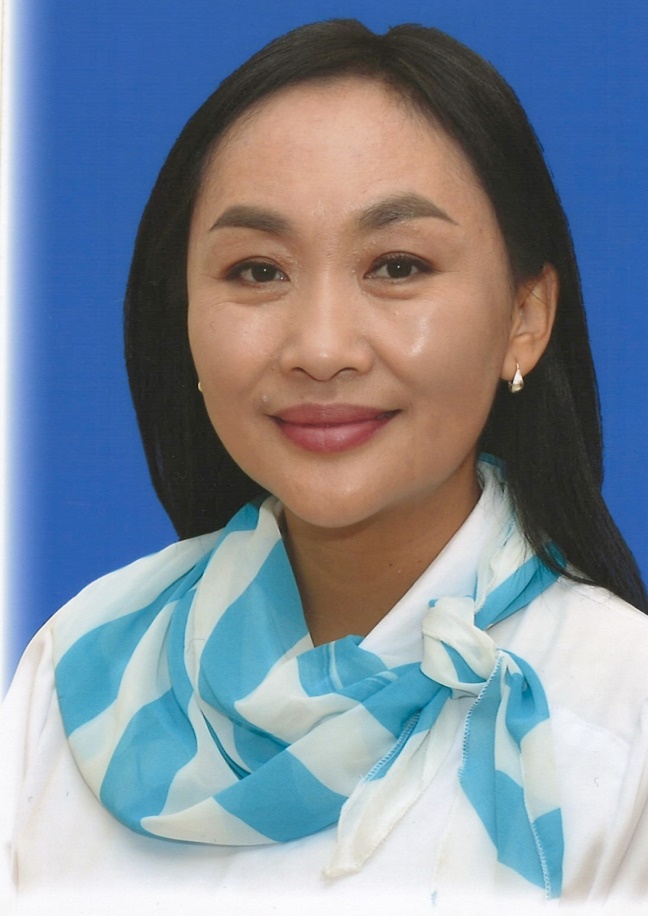 Наумова Елена НиколаевнаПрофессия: ВоспитательОбразование: среднее специальноеОбразовательное учреждение: Якутский педагогический колледж №2 им. С. Ф. ГоголеваГод окончания: 2006 годОбщий трудовой стаж: 25 летПедагогический стаж: 16 летКатегория: высшаяМесто работы: МБДОУ д/с №43 «Улыбка»Профессиональные интересы: Стремление повысить уровень педагогической культуры, применять собственный педагогический опыт для воспитания детейМое хобби: рисование, Мое кредо: «Умение воспитывать детей - это все-таки искусство, такое же искусство, как хорошо играть на скрипке или рояле, хорошо писать картины». I Критерий. Владение современными образовательнымиИКТ технологиямиАдрес личной страницы в образовательном портале: https://nsportal.ru/egorova-elena-nikolaevna-0 -http://www.maam.ru/users/813791Адрес личной страницы на сайте ДОУ http://detsad43.yaguo.ru/2021/11/30/naumova-elena-nikolaevna/В своей работе активно пользуюсь средствами компьютерных технологий. Пользуюсь программами: Microsoft OfficeMicrosoft Power Point Internet ExplorerExcel В своей работе использую средства информационно-коммуникативных технологий: Компьютер Мультимедийный проекторПринтерDVD плеерТелевизорФотоаппаратВидеокамера Интерактивная доска 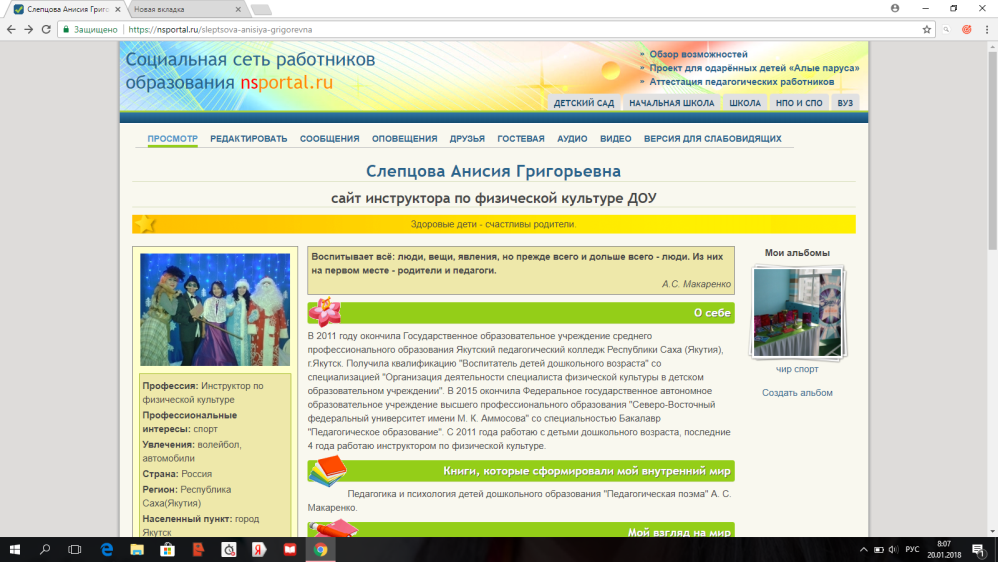 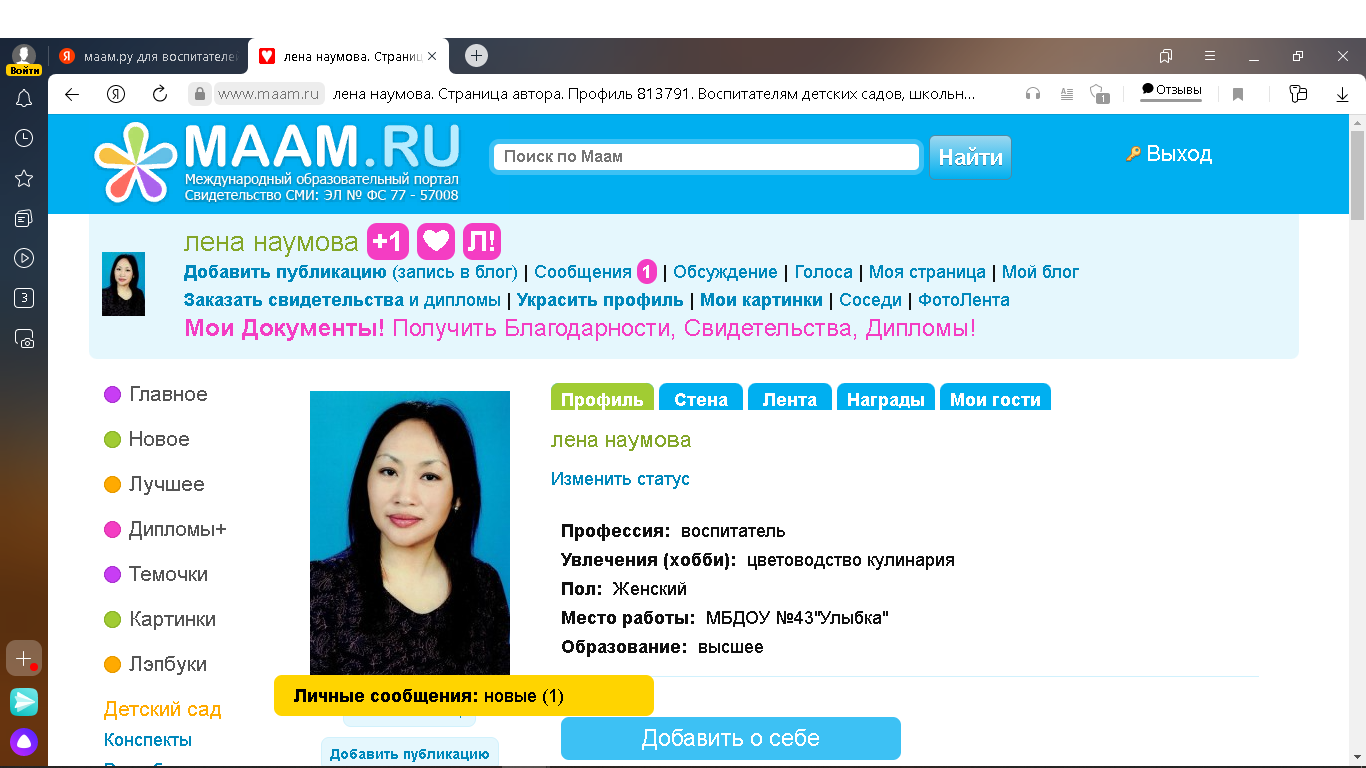 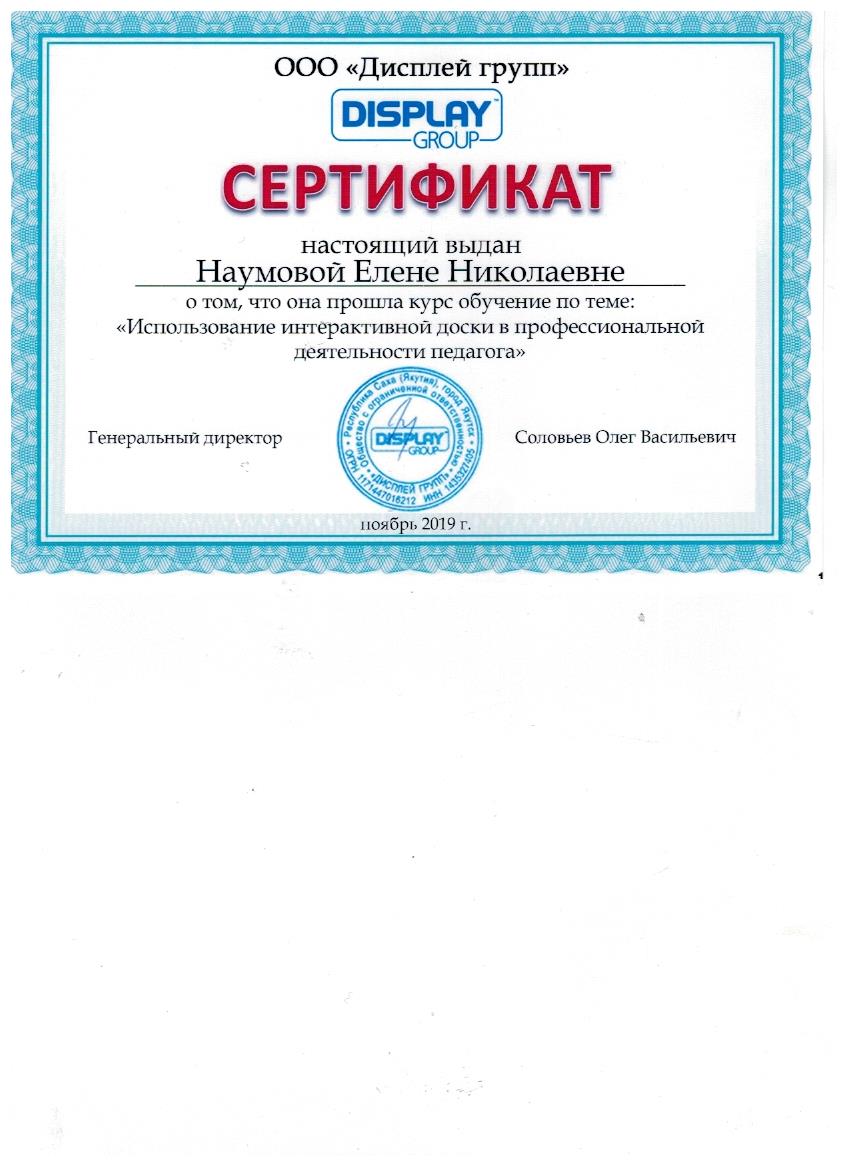 Паспорт
предметно-развивающей среды в старшей группе (5-6 лет)                                                                         Воспитатель: Наумова Е.Н.I ОБЩАЯ ХАРАКТЕРИСТИКАII ОБОРУДОВАНИЕ ГРУППЫIII ТЕХНИЧЕСКИЕ СРЕДСТВАIV ДОКУМЕНТЫV НАГЛЯДНЫЕ И УЧЕБНЫЕ ПОСОБИЯVI УЧЕБНО-МЕТОДИЧЕСКИЙ КОМПЛЕКСVII ДИДАКТИЧЕСКИЕ И РАЗВИВАЮЩИЕ ИГРЫИнформация предоставлена на сайте ДОУ раздел Педагоги-аттестация, Наумова Е.Н: http://detsad43.yaguo.ru/2021/11/30/naumova-elena-nikolaevna/Социальной сети работников образования  https://nsportal.ru/egorova-elena-nikolaevna-0 -http://www.maam.ru/users/813791III Критерий «Кружковая работа»Тема: «Развитие познавательно-исследовательской деятельности детей старшего дошкольного возраста через экспериментальную деятельность»Цель работы по теме самообразования: выработать стремление к внедрению инноваций в исследовательскую, опытно-экспериментальную деятельность.Задачи:1. Изучить методики, технологии по познавательно-исследовательской деятельности.Подготовить диагностику на начало и конец учебного года.3. Подготовить консультации для родителей по исследуемой теме.2. Создать условия для поддержания исследовательской активности детей.3. Организовать взаимодействие с родителями по развитию исследовательской деятельности у детей.4. Организовать в группе центр экспериментирования.5. Провести открытое занятие для родителей на День открытых дверей.6. Оформить фотовыставку в приемной «Юные исследователи»План работы над темой самообразованияВыход темы:Картотека опытов и экспериментов.Сборник консультаций для родителей.Организация развивающего центра «Познайка».Папка-передвижка «Организация детского экспериментирования в домашних условиях».Фотовыставка «Юные исследователи».Отчет о проделанной работе за учебный год.Список литературы.Дубина О. В. Неизведанное рядом: занимательные опыты и эксперименты для дошкольников. М., 2005.А. И. Иванова Мир, в котором я живу: программа по познавательно-исследовательскому развитию дошкольников.-М.:ТЦ Сфера, 2017.Н. В. Нищева Опытно-экспериментальная деятельность в ДОУ: конспекты занятий в разных возрастных группах.-СПБ.:ООО издательство «Детство-пресс», 2019.Л. В. Рыжова Методика детского экспериментирования.- СПБ.: ООО издательство «Детство-пресс», 2017.Федеральный государственный образовательный стандарт дошкольного образования/ Министерство образования и науки Российской Федерации. – М.: Просвещение, 2013Интернет ресурсы. Информация предоставлена: на сайте доу  http://detsad43.yaguo.ru/2021/11/30/naumova-elena-nikolaevna/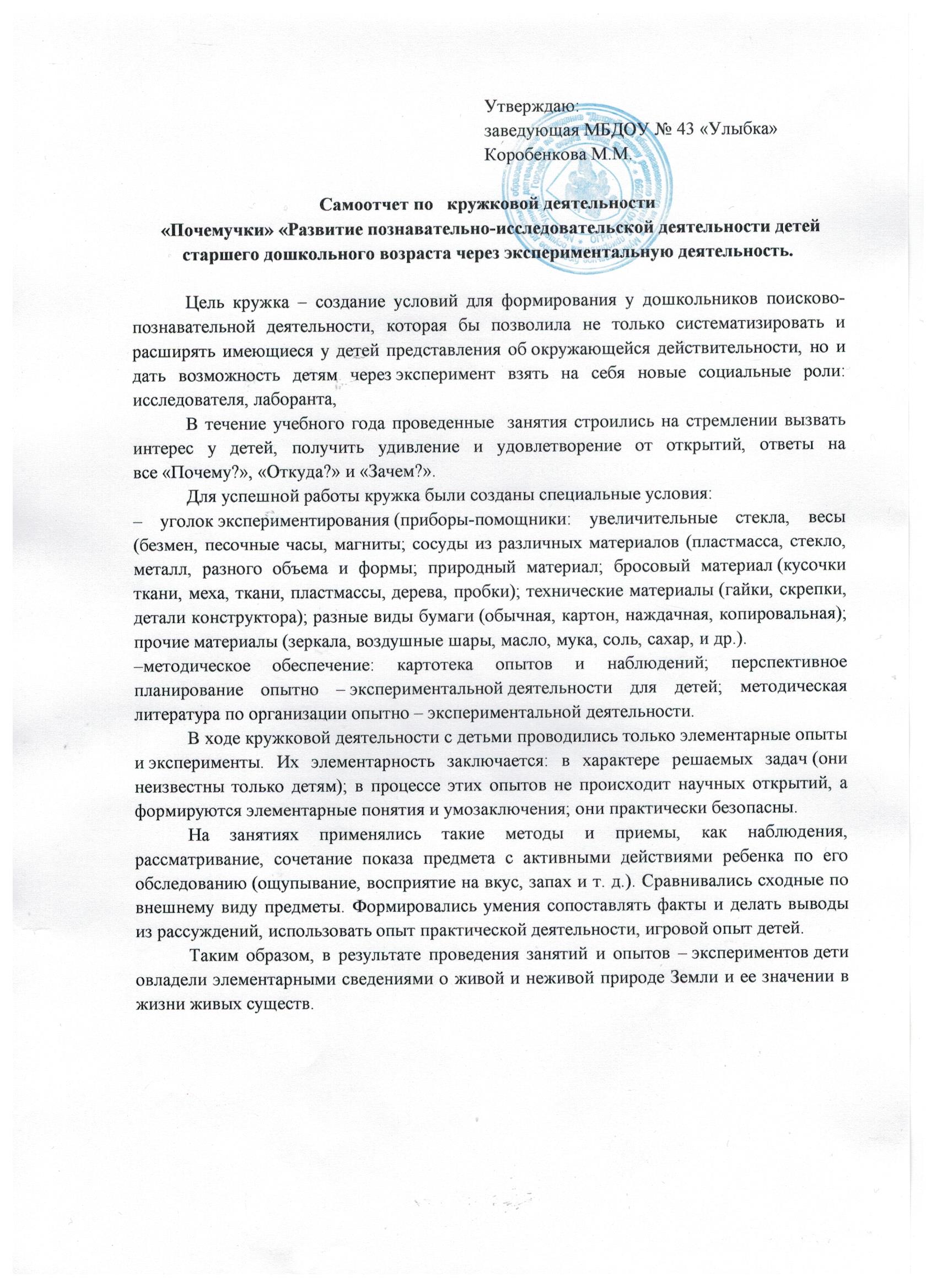 IV критерий.Привлечение родителей (законных представителей) к образовательной деятельности.Перспективный план работы на 2020-2021 учебный годПерспективный план взаимодействия  с родителями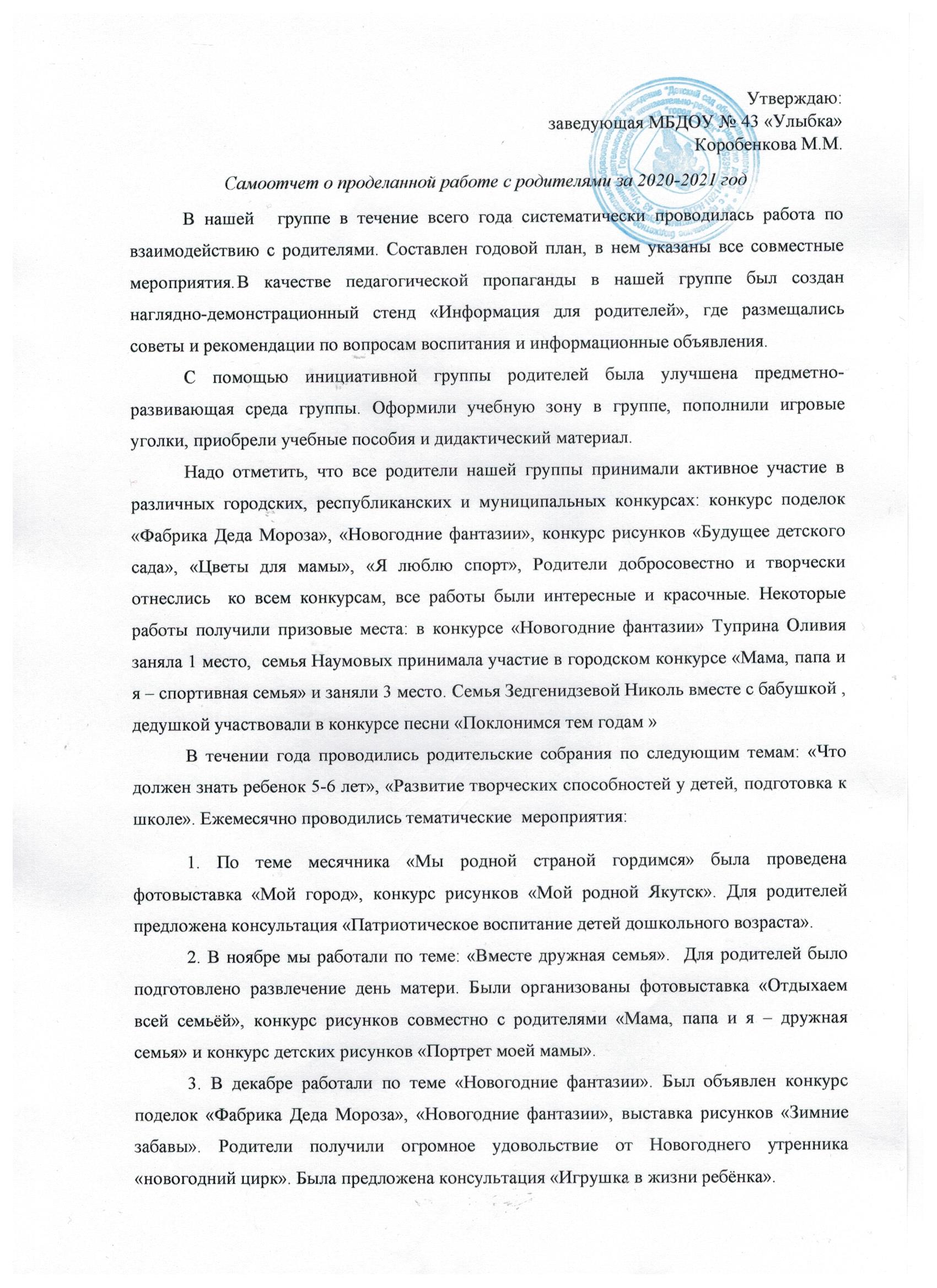 4. К тематике «январь спортивный» предложена викторина «Уроки  здоровья», конкурс рисунков «Зимние виды спорта». Проведено спортивное развлечение «Быстрее, выше, сильнее». Родители смогли ознакомиться с циклом консультаций «Воспитание основ ЗОЖ у детей дошкольного возраста»								Также проведена фотовыставка «Лучше папы друга нет». Конкурс рисунков «Рисуем вместе с папой». Для пап детьми подготовлен концерт ко Дню Защитника Отечества.												С целью повысить   педагогическую грамотность родителей по вопросам формирования интеллектуальной готовности детей к школе, воспитателями совместно с специалистами ДОУ психологом, логопедом, учителем начальных классов ГКН № 1 проведены мероприятия, где по итогам даны индивидуальные рекомендации для закрепления приобретенных умений и знаний дома. 						Таким образом, проведена большая, плодотворная работа с родителями. Родители благодаря взаимодействию с воспитателями и участию в жизни детского сада, приобретают опыт сотрудничества, как со своим ребенком, так и с коллективом детского сада.Подтверждающие документы, фотографии опубликованы на сайте ДОУ в разделе педагоги, аттестация Наумова ЕН: http://detsad43.yaguo.ru/2021/11/30/naumova-elena-nikolaevna/V КРИТЕРИЙУЧАСТИЕ РАБОТЫ С СОЦИУМОМПроблема создания системы «ДОУ – семья – социум» сегодня очень актуальна. И в нашем детском саду она выстраивается в следующих направлениях:				Каждый учебный год в нашем ДОУ разрабатывается план мероприятий по работе с социумом. Наш детский сад заключил договора:ООО «Русское слово-учебник», «Издательство»Городская классическая гимназия №1Дом АрчыГБУ РС (Я) «Театр юного зрителя»Якутский государственный объединенный музей истории и культуры народов Севера им. Ем. ЯрославскогоНациональная детская библиотека Детский республиканский журнал «Колокольчик»Высшая школа музыки								Ознакомление детей дошкольного возраста с окружающим миром и их социальное развитие  является одним из приоритетных направлений педагогической деятельности. Освоение мира ребенком  происходит, как на занятиях, так и в играх,  практических занятиях, экскурсиях, праздниках, конкурсах.План совместной работы сС городской классической гимназией №1  на 2021-2022 уч. годПлан социального взаимодействия МБДОУ д/с №43 «Улыбка»  и Якутский государственный музей истории и культуры народов Севера им. Ем. Ярославского г. ЯкутскаПлан мероприятий:План работы с детской национальной библиотекой МБДОУ Детский сад № 43 «Улыбка»на 2021-2022 учебный годПлан работы ГБУ РС(Я) «Театр юного зрителя» на 2021 год План сотрудничества с  детским республиканским журналом «Колокольчик»План сотрудничества с высшей школой музыки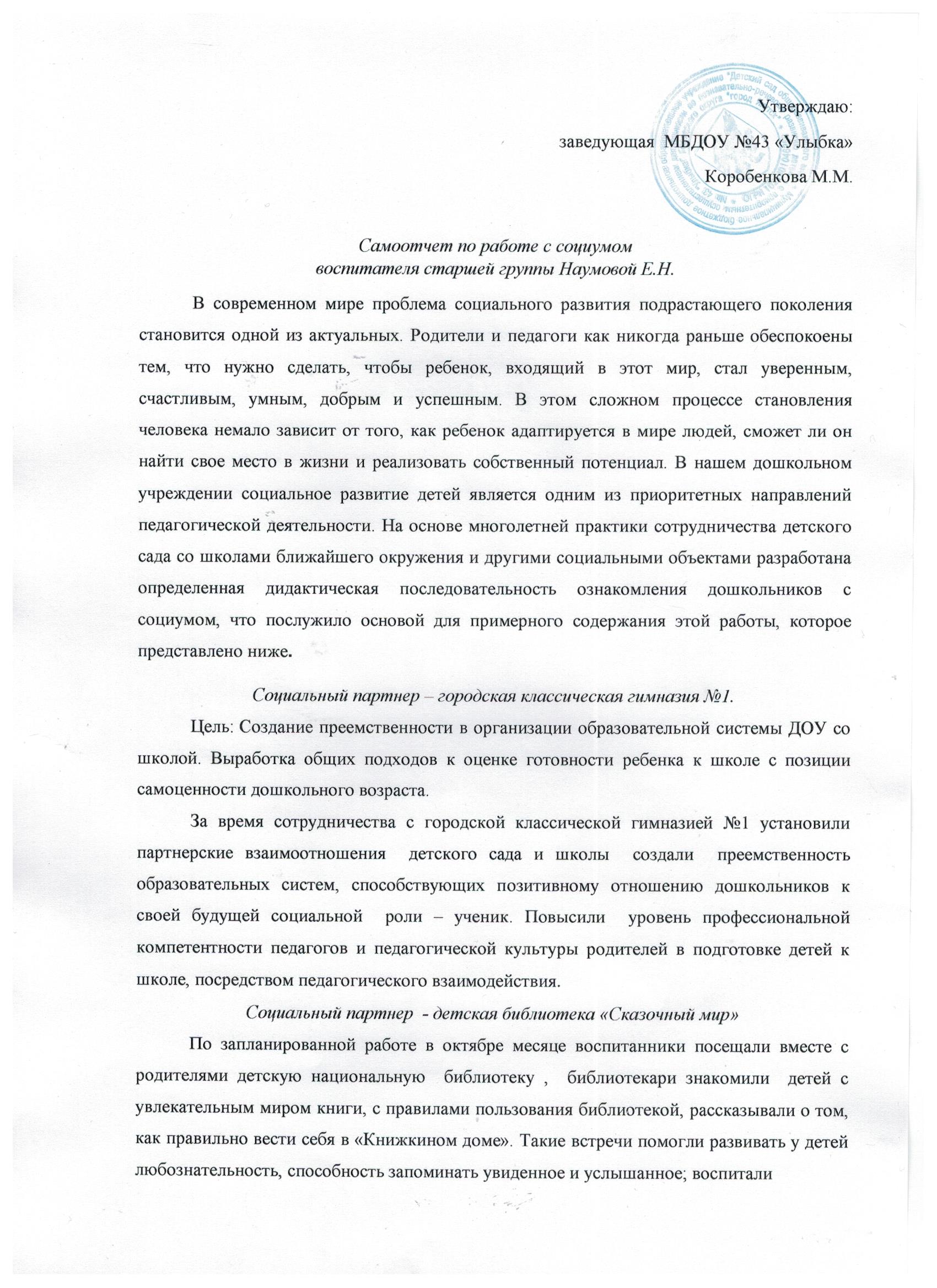 бережное отношение к книге. В свою очередь работники библиотеки частые гости детского сада. Они с радостью знакомят детей с новинками литературы  и являются участниками многих мероприятий проводимых в ДОУ.Социальный партнер – высшая школа музыкиПедагоги и воспитанники детского сада в течении года тесно сотрудничали с высшей школой музыки. Ежегодно для детей детского сада организовались и проводились концерты с участием воспитанников музыкальной школы. Дети знакомились с различными видами музыкальных инструментов: ударными, струнными, духовыми. Слушали музыкальные пьесы в исполнении учеников музыкальной школы. Такие встречи в легкой доступной форме знакомят детей с музыкальными инструментами, пробуждают интерес к музыке, способствуют развитию музыкального вкуса, слуха, памяти.Социальный партнер - краеведческий музейСотрудники «Дома Арчы» всегда с теплотой встречают маленьких гостей, в доме Арчы очень интересно расскажут и покажут быт и историю Якутии, где дети могут своими глазами увидеть, потрогать предметы быта, узнать историю своих предковСоциальный партнер - Республиканский детский журнал «Колокольчик»Коллектив детского сада в 2015 году совместно с республиканским журналом «Колокольчик» разработали проект «Колокола памяти», где в течении нескольких месяцев проходят различные мероприятия для воспитанников детских садов Октябрьского округа. Все запланированные и проведенные мероприятия являются одним из показателей работы по преемственности и результатом плодотворного сотрудничества педагогов дошкольного учреждения и работников социальных объектов.Информация предоставлена на сайте ДОУ раздел Педагоги-аттестация, Наумова Е.Н: http://detsad43.yaguo.ru/2021/11/30/naumova-elena-nikolaevna/VI КРИТЕРИЙ
ПОЗИТИВНАЯ ДИНАМИКА (КОЛИЧЕСТВЕННАЯ) УЧАСТИЯ ВОСПИТАННИКОВ В КОНКУРСАХ, ОЛИМПИАДАХ, СОРЕВНОВАНИЯХНа уровне ДОУ- 100%На уровне муниципалитета- 45%На уровне РС (Я)- 21%На уровне РФ- 5%Информация предоставлена на сайте ДОУ раздел Педагоги-аттестация, Наумова Е.Н: http://detsad43.yaguo.ru/2021/11/30/naumova-elena-nikolaevna/VII КРИТЕРИЙ
ДИНАМИКА СНИЖЕНИЯ ЗАБОЛЕВАЕМОСТИ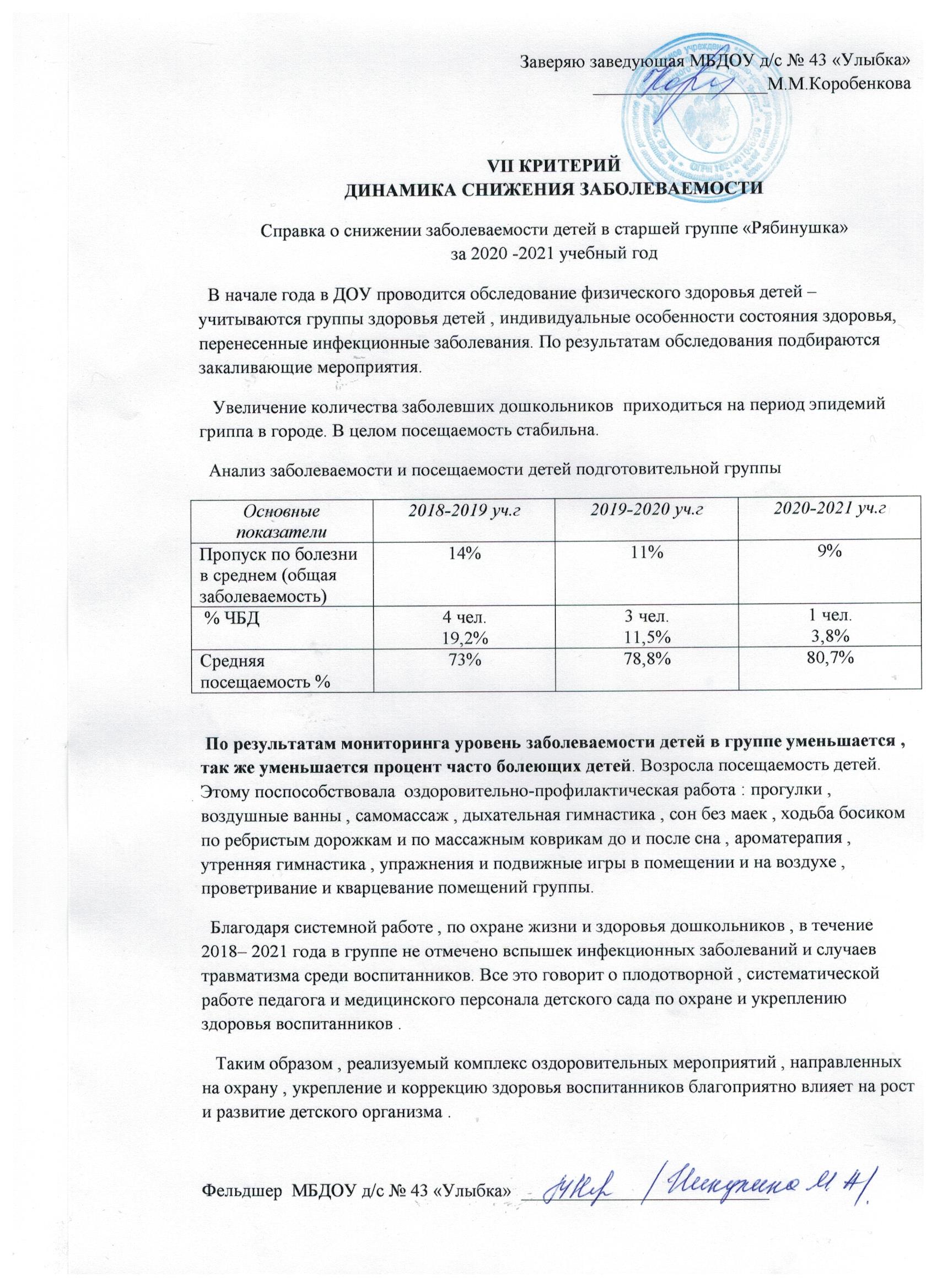 VIII КРИТЕРИЙ
МОНИТОРИНГ УДОВЛЕТВОРЕННОСТИ РОДИТЕЛЕЙ КАЧЕСТВОМ ПРЕДОСТАВЛЯЕМЫХ УСЛУГВ конце учебного года провели анкетирование среди родителей старшей группы «Рябинушка», воспитатель Наумова Е.Н. 				
С целью: выявления удовлетворенности родителями работой воспитателя группы. Родителям предлагается прочитать утверждения и оценить степень согласия с ними по следующей шкале: «Да», «Нет», «Трудно сказать»	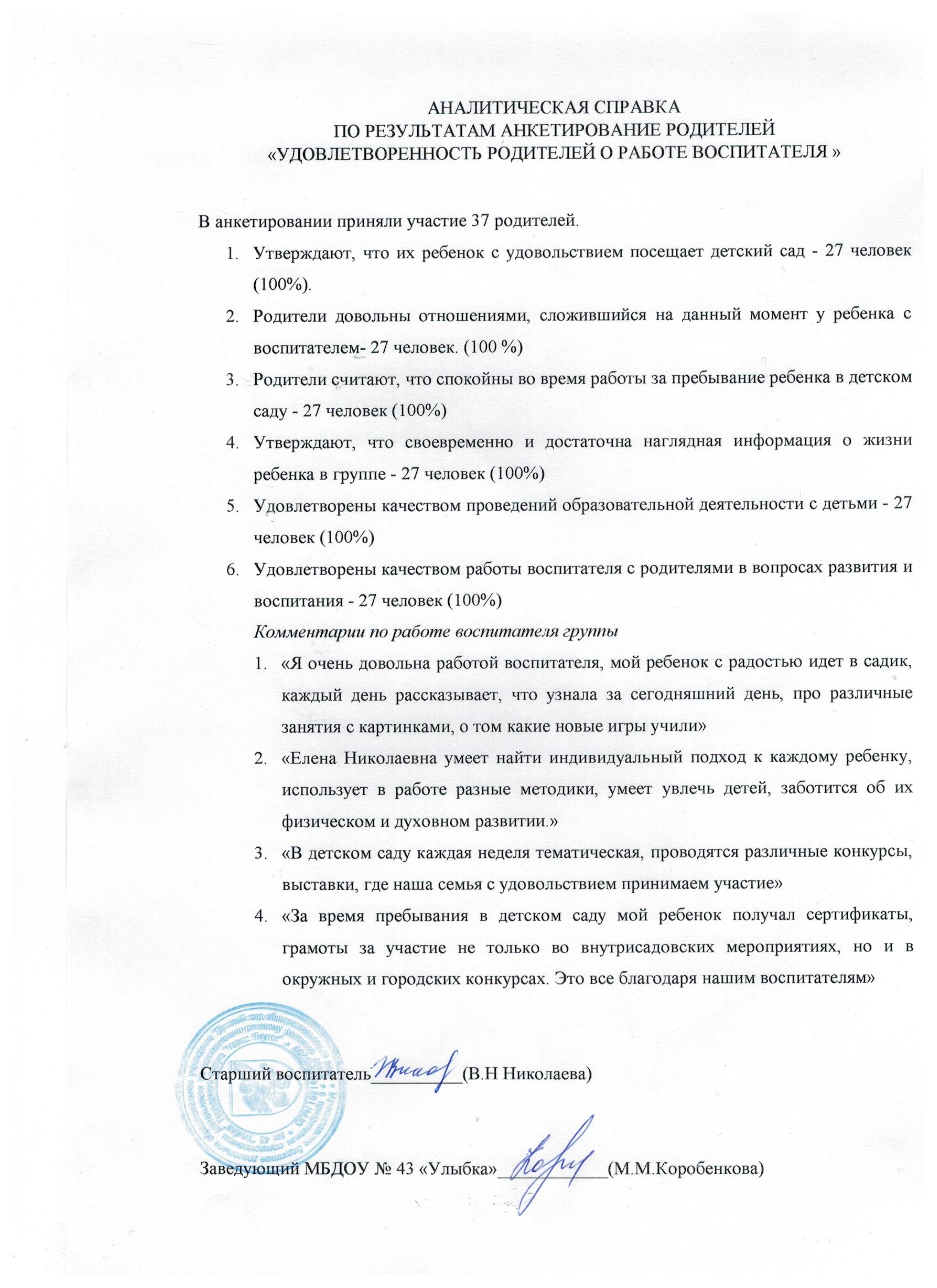 IX Критерий. Участие в научно исследовательской, инновационной, проектной (в т.ч. реализация социокультурных проектов) деятельностиПо приказу заведующей ДОУ с 2018 года являюсь модератором по реализации программы «Мозаичный парк», систематически повышаю профессиональную компетентность посещая вебинары издательство «Русское слово».Информация предоставлена на сайте ДОУ раздел Педагоги-аттестация, Наумова Е.Н: http://detsad43.yaguo.ru/2021/11/30/naumova-elena-nikolaevna/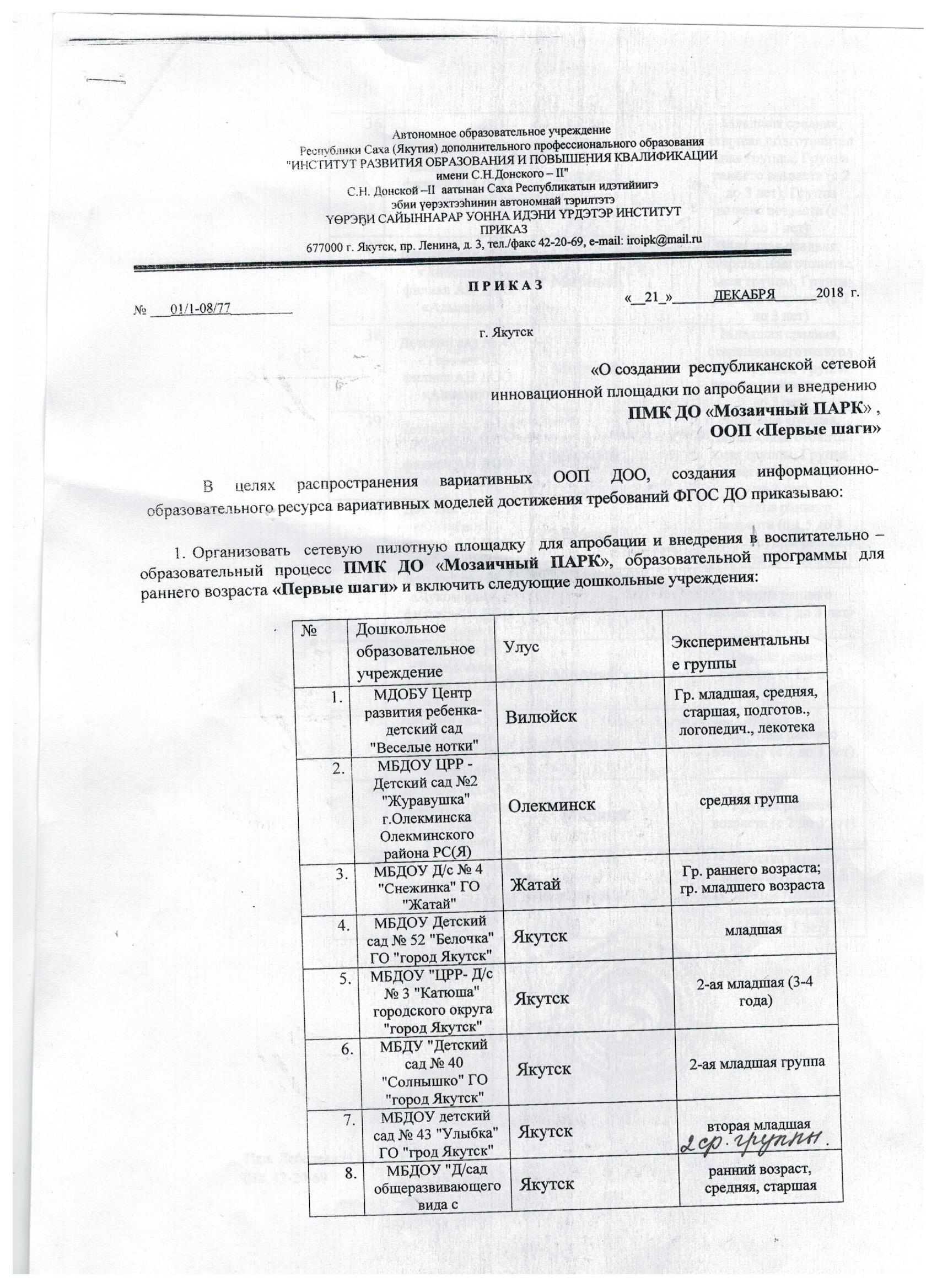 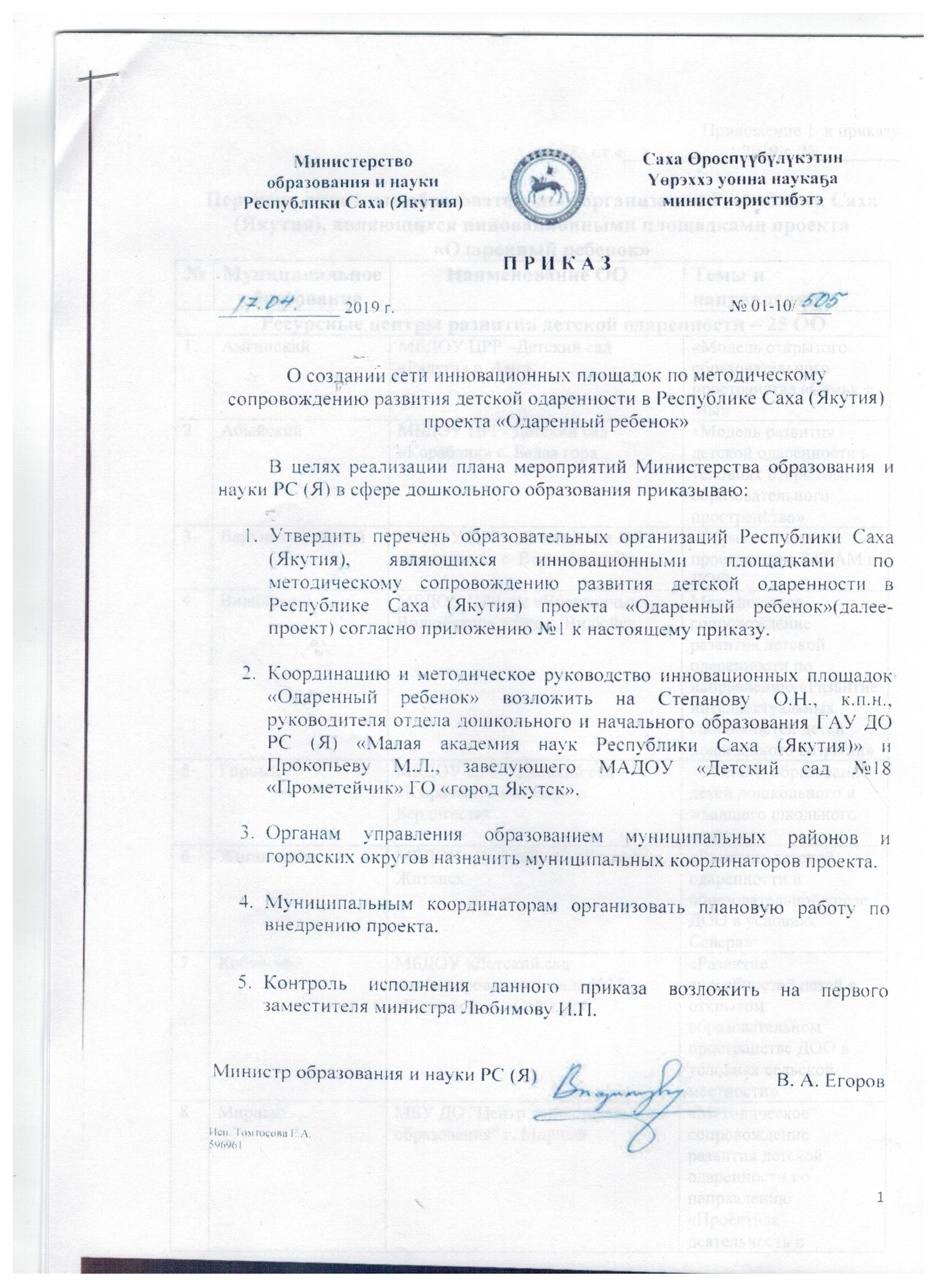 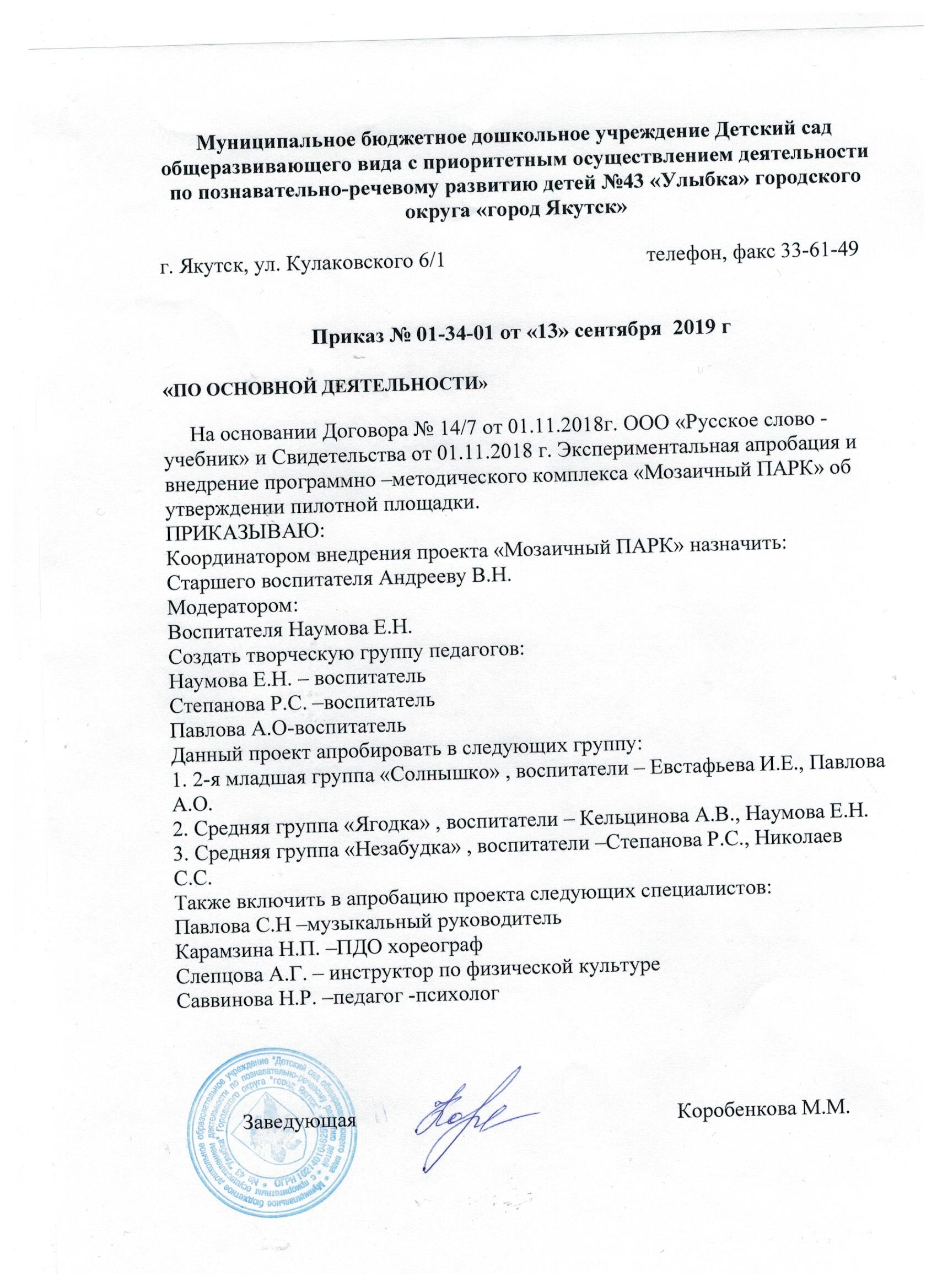  X Критерий. Наличие публикаций, включая интернет – публикации.  Информация предоставлена на сайте ДОУ раздел Педагоги-аттестация, Наумова Е.Н: http://detsad43.yaguo.ru/2021/11/30/naumova-elena-nikolaevna/http://www.maam.ru/users/
813791XI Критерий. Внедрение методических разработок, игр, электронное пособие.Подтверждающие документы опубликованы на сайте ДОУ раздел Педагоги-аттестация, Наумова Е.Н: http://detsad43.yaguo.ru/2021/11/30/naumova-elena-nikolaevna/XII Критерий. Выступление на научно-практических конференциях, педчтениях, семинарах, секциях, проведение открытых занятий непосредственно образовательной деятельности, совместной игровой деятельности, мастер-классов и др. Подтверждающие документы опубликованы на сайте ДОУ раздел Педагоги-аттестация, Наумова Е.Н: http://detsad43.yaguo.ru/2021/11/30/naumova-elena-nikolaevna/XII Критерий. Участие в профессиональных конкурсах.Подтверждающие документы опубликованы на сайте ДОУ раздел Педагоги-аттестация, Наумова Е.Н: http://detsad43.yaguo.ru/2021/11/30/naumova-elena-nikolaevna/XIII Критерий. Общественная деятельность (работа в профкоме, экспертной комиссии, общественной организации, методических объединениях, выполнение функции наставника (результативность стажера-подопечного) и т.д.)Подтверждающие документы опубликованы на сайте ДОУ раздел Педагоги-аттестация, Наумова Е.Н: http://detsad43.yaguo.ru/2021/11/30/naumova-elena-nikolaevna/XV. Критерий. Звание, награды, поощрение, благодарность, грант. Подтверждающие документы опубликованы на сайте ДОУ раздел Педагоги-аттестация, Наумова Е.Н: http://detsad43.yaguo.ru/2021/11/30/naumova-elena-nikolaevna/XVI. Критерий. Повышение квалификацииПодтверждающие документы опубликованы на сайте ДОУ раздел Педагоги-аттестация, Наумова Е.Н: http://detsad43.yaguo.ru/2021/11/30/naumova-elena-nikolaevna/датакурсырезультативность2019ООО «Дисплей групп» «Использование интерактивной доски в профессиональной деятельности педагога»сертификатМикрозона, центрОборудованиеприемная1.Шкафчики с определением индивидуальной принадлежности (именами, картинками), скамейки.2.Информационные стенды для взрослых: -«Картинная галерея (постоянно обновляющаяся выставка достижений детей в разных областях); -«Вот как мы живем» (постоянно обновляющаяся фотовыставка о жизни в группе);-Фотоальбом «Моя семья», «Семейный очаг» (постоянно обновляющаяся фотовыставка); -«Здоровей-ка» (информация о лечебно-профилактических мероприятиях, проводимых в группе и детском саду); -«Готовимся к школе» (рекомендации родителям по организации досуга детей, материалы для игр и домашних занятий); -мини-библиотека методической литературы для родителей и детской литературы, -«Визитная книга» информационный стенд (режим работы детского сада и группы, расписание работы и рекомендации специалистов, объявления)3.Инвентарь для труда в природе: детские метлы, совки,деревянные лопатки для снега, ведра, лейки для полива песка в песочнице.Умывальная1.Инвентарь для хозяйственно-бытового труда (тазики, тряпочки, фартуки и др.)Центрстроительно-конструктивных игр«Конструкторское бюро»1.Средний строительный конструктор.2.Мелкий строительный конструктор.3.Тематические строительные наборы (для мелких персонажей): город, мосты, крестьянское подворье (ферма), зоопарк, домик, гараж, бензозаправка.4.Конструкторы типа «Лего».5.Небольшие игрушки для обыгрывания построек (фигурки людей и животных, макеты деревьев и кустарников).6.Более сложные схемы построек и алгоритм их выполнения, рисунки, чертежи.7. «Автосервис»: транспорт мелкий, средний, крупный. Машины легковые и грузовые (самосвалы, грузовики, фургоны, подъемный кран); корабль, лодка, самолет, вертолет, железная дорога.Центр безопасности дорожного движения«Дорожная грамота» (наклеить плакат ПДД)1.Стол-полотно с изображением дорог, пешеходных переходов.2.Мелкий транспорт.3.Макеты домов, деревьев, набор дорожных знаков, светофор.4.Небольшие игрушки (фигурки людей).Центрхудожественного творчества «Королевство кисточки»1.Восковые мелки, цветной мел, гуашь, акварельные краски, цветные карандаши, фломастеры, шариковые ручки, пластилин.2.Цветная и белая бумага, картон, обои, журналы, наклейки, ткани, нитки, самоклеющаяся пленка.3.Кисти, палочки, стеки, ножницы, поролон, печатки, трафареты, клейстер, палитра, банки для воды, салфетки (15х15, 30х30), подставки для кистей, доски (20х30), розетки для клея, подносы, щетинные кисти.4.Материал для нетрадиционного рисования: сухие листья,  шишки, крупы и т.п.5.Образцы декоративного рисования, схемы, алгоритмы изображения человека, животных и т.д.Литературный центр«Наша библиотека»1.Открытая витрина для книг, стол, два стульчика.2.Детские книги по программе и любимые книги детей, два-три постоянно меняемых детских журналов, детские энциклопедии, справочная литература по всем отраслям знаний,  книги по интересам, по истории и культуре русского и других народов.3.Иллюстративный материал в соответствии с рекомендациями программы.4.Альбомы и наборы открыток с видами достопримечательностей города Якутска.5. Портреты русских, якутских и зарубежных писателей, поэтов.Центрмузыкальногоразвития«Музыкальный салон»1.Музыкальные инструменты: металлофон, дудочки, свистульки, барабан, игрушечное пианино, бубен, губная гармошка, гармошка, гитары, погремушки.2.Магнитофон.3.Аудиокассеты и диски с записью детских песенок, музыки М.Глинки, П.Чайковского, Р.Шумана, В.Моцарта, С.Прокофьева, Л.Бетховена, С.Рахманинова и др.4. Аудиокассеты с записью сказок.Центр здоровья«Здоровейка»1.Мячи большие, малые, средние.2.Обручи.3.Толстая веревка (шнур).4.Флажки.5.Гимнастические палки.6.Кольцеброс.7.Кегли.8.Мишени на ковролиновой основе с набором дротиков и мячиков на «липучках».9.Длинная и короткая скакалки.10.Бадминтон.11.Мешочек с грузом малый и большой12.Ножной массажер13.Нетрадиционное спортивное оборудование (массажер, гантели).14.Аудиокассеты утренней зарядкиЦентр театральной деятельности«В мире сказок»1.Ширма, маленькая ширма для настольного театра.2.Костюмы, маски, атрибуты для постановки сказок.3.Куклы и игрушки для различных видов театра (плоскостной, кукольный (куклы би-ба-бо), настольный, пальчиковый).4.Наборы масок (сказочные, фантастические персонажи).5.Корона, кокошник.6.Магнитофон.7.Аудиокассеты с записью музыки для спектаклей.Игровойцентр1.Кукольная мебель: стол, стулья, диванчик, шкаф.2.Набор для кухни: плита, мойка, стиральная машина.3.Игрушечная посуда: набор чайной посуды (средний и мелкий), набор кухонной посуды (средний), набор столовой посуды (средний).4.Куклы в одежде мальчиков и девочек (средние).5.Коляски для кукол.6.Комплекты одежды и постельных принадлежностей для кукол.7.Атрибуты для ряженья (шляпы, очки, бусы, шарфы, сарафаны, юбки и т.п.)8.Предметы-заместители.9.Атрибуты для игр, «Магазин», «Больница», «Аптека», «Парикмахерская», «Повара», «Строители» и др. Игры с общественным сюжетом: «Библиотека», «Школа», «Автосервис», «Железнодорожная станцияЦентр науки1.Центр занимательной математики2.Центр речевого творчества«Островок  размышлений»1.Счетный материал: игрушки, мелкие предметы, предметные картинки.2.Комплекты цифр и математических знаков для магнитной доски и ковролинового полотна, набор карточек с гнездами для составления простых арифметических задач. 3.Занимательный и познавательный математический материал: доски-вкладыши,  логико-математические игры и др.4.Схемы и планы: групповая комната, кукольная комната, схемы маршрутов от дома до детского сада, от детского сада до библиотеки и др.5.Рабочие тетради по математике.6.Наборы геометрических фигур для ковролинового полотна и магнитной доски.7.Наборы объемных геометрических фигур.8.«Волшебные часы»: модели частей суток, времен года, месяцев, дней недели.9.Счеты настольные.10.Счетные палочки.11.Учебные приборы: линейки(25 шт.), сантиметры, ростомер для детей и кукол, циркуль.12.Мозаики, пазлы, игры типа «Танграм», бусы, различные игрушки со шнуровками и застежками.13.Термометр спиртовой.14.Часы песочные (на разные отрезки времени).17.Весы.18.Наборы таблиц и карточек с предметными и условно-схематическими изображениями для классификации по 2-3 признакам одновременно (логические таблицы).19.Настольно-печатные игры.20.Наборы моделей: деление на части.21.Разнообразные дидактические игры.22. Математические трафареты и шаблоны, числовая ось. 23.Набор «Учись считать»Грамматический уголок.1.Пособия для воспитания правильного физиологического дыхания (тренажеры, «Мыльные пузыри», надувные шарики).2.Материалы для звукового и слогового анализа и синтеза, анализа и синтеза предложений (разноцветные фишки или магниты).3.Игры для совершенствования навыков языкового анализа («Слоговое лото», «Определи место звука», «Подбери слова», «Цепочка звуков» и др.).4.Игры для совершенствования грамматического строя речи.5.Модели слов6. Касса букв 7. Буквы-карточки 8. Таблицы со слогами9. Печатные тексты слогов, слов, предложений и небольших рассказовЦентр дидактической игры«Знайкины университеты»Материал по познавательной деятельности.1.Наборы картинок для иерархической классификации (установления родовидовых отношений): виды животных; виды растений; виды ландшафтов; виды транспорта; виды строительных сооружений; виды профессий; виды спорта и т.п.2.Наборы «лото» (8-12 частей), в том числе с соотнесением реалистических и условно-схематических изображений.3.Серии картинок (6-9) для установления последовательности событий (сказочные и реалистические истории, юмористические ситуации).4.Серии картинок: времена года (пейзажи, жизнь животных, характерные виды работ и отдыха людей).6.Наборы парных картинок на соотнесение (сравнение):найдиотличия, ошибки (смысловые).7.Разрезные сюжетные картинки (8-16 частей), разделенные прямыми и изогнутыми линиями.8.Иллюстрированные книги и альбомы познавательного характера.Центр краеведения(региональный компонент)«Родные просторы»1. Куклы в национальных костюмах  2.Тематические альбомы, дидактические игры 3.Образцы русских, якутских национальных орнаментов4.Портреты знаменитых людей (художники, писатели) 5.Детские произведения якутских писателей и поэтов.Экологический центр(региональный компонент)Уголок природы «Чудесный сад»1.Растения (подобраны  неприхотливые  растения, не  требующие для  своего содержания сложного оборудования):- цикламен, хлорофитум, традесканция, герань2.Лейки, опрыскиватель, палочки для рыхления почвы, кисточки, тряпочки, фартуки.Календарь природы «Метеостанция»1.Картина сезона, модели года и суток.2.Календарь погоды на каждый месяц, где дети отмечают состояние погоды и температуру на каждый день. 3.Рисунки детей по теме «Природа в разные времена года». 4.Плакаты, атласы с изображением животных, экосистем, климатических зон.5. Модель «времена года», «луг», «водоем», лес», «город».6.Разные виды энциклопедий7. Наборы карточек (открыток) растений и животных.Якутии№Подготовительная группа «Колокольчик»1Приемная2Моечная3Уборная комната4Групповое помещение№НаименованиеКоличество1Стол (детские, взрослый)422Стулья (детские, взрослый)423Стенд64Шкафы45Кабинки426Кровати40№НаименованиеКоличество1Ноутбук12Телевизор13Копировальная техника14Проектор15фотоаппарат1№Название документа1Письмо Минобразования России от 14.03.2000 № 65/23-16 «О гигиенических требованиях к максимальной нагрузке на детей дошкольного возраста в организованных формах обучения»2Федеральный государственный образовательный стандарт дошкольного образования, утвержденный приказом Министерства образования и науки РФ от 17.10.2013 № 1155, вступил в силу 1 января 2014 г. 3Должностная инструкция4Инструкция по ОТ и ТБ, ПБ.5План работы на учебный год6Перспективное планирование7Календарно-тематическое планирование8План работы с родителями9План кружковой работы10Сведения о родителях11Табель посещаемости12Портфолио воспитанников, карта развития ребенка по проекту «Одаренный ребенок»№НаименованиеКоличество1Доска шахматная12Иллюстрации для развития активной речи283Трубочки и султанчики394Мелкие игрушки для развития активной речи585Раздаточный материал (геометрические фигуры)2006Алфавит1 комплект7Цифры1 комплект8Овощи1 комплект9Фрукты1 комплект10Веселый счет111Плоские и объемные геометрические фигуры1 комплект12Мелкий раздаточный материал (игрушки)23413Учебно-дидактический материал1714Картины серия  « Времена года»1№Направления развитияОбразовательная областьМетодика1Художественное развитие детейхудожественно-эстетическое развитие«Художественное развитие детей 6-7 лет»Бобкова «ТЦ Сфера 20142Развитие речиречевое развитие«Обучение грамоте детей дошкольного возраста»  -  серия «Дошкольник»20023Социализация, ребенок в семье и сообществесоциально-коммуникативное развитие«С чего начинается Родина?» КондрыкинскаяЛ.А.»ТЦ Сфера 2004»4Развитие речиречевое развитие«Развитие речи детей» –Новоторцева Н.В. 5Развитие речиречевое развитиеОзнакомление дошкольника со звучащим словом» ( Тумакова Г.А.)6Социализация, ребенок в семье и сообществехудожественно-эстетическое развитие«Театрализованные занятия в детском саду» (Маханева М.Д.)7Экспериментальная деятельностьпознавательное развитие«Сборник развивающих игр с водой и песком для дошкольников» (Новиковская О.А.)» 8Лепкахудожественно-эстетическое развитие«Лепим, фантазируем, играем» (Лыкова И.А.)9Развитие речиречевое развитие«Забавные чистоговорки» (Куликовская Т.А.)10Рисованиехудожественно-эстетическое развитие«Разноцветный мир детства» (Фришман И.И.)11Развитие речипознавательное развитие«Веселые минутки» (Руденко В.И.)12Социализация, ребенок в семье и сообществепознавательное развитие«Чего на свете не бывает» (Дьяченко О.М.)13Здоровьефизическое развитие«Детская йога» (Ильинская О.И.)14Развитие речипознавательное развитие«Игры для умных малышей» (Конивецкая Е.О.)15Развитие речипознавательное развитие«Большая книга игр для маленьких детей» (О.Н.Козак)16Социализация, ребенок в семье и сообществехудожественно-эстетическое развитие«Праздники в детском саду» (Жданова Л.Ф.)17Аппликацияхудожественно-эстетическое развитие«Из простой бумаги мастерим как маги» (Нагибина М.И.)18Социализация, ребенок в семье и сообществесоциально-коммуникативное развитие«Леди джентльмены.  Уроки этики» (Погодина О.Р.)19Социализация, ребенок в семье и сообществепознавательное развитие«Ужасно интересно» (Антонова О.К.)20Рисованиехудожественно-эстетическое развитие«Занятие по ИЗО»(Комарова )21Развитие речиречевое развитие«Речь и общение» (Белобрыкина О.А.)22Здоровьефизическое развитие«Лучшие спортивные игры» (Антонова Ю.М.)23Социализация, ребенок в семье и сообществехудожественно-эстетическое развитие«Детские частушки, шутки, прибаутки.» (Бахметьева Е.В.)24Математика, рисованиепознавательное развитие,художественно-эстетическое развитие«И учеба и игра. Изобразительное искусство» (Трофимова М.В.)25Знакомство с художественной литературойречевое развитие«Знакомим дошкольников с литературой» (Ушакова О.С.)26Аппликацияхудожественно-эстетическое развитие«366 моделей оригами» (Сержантова Т.Б.)27Социализация, ребенок в семье и сообществесоциально-коммуникативное развитие «Учимся сочувствовать, сопереживать.» (Семенака С.И.)28Социализация, ребенок в семье и сообществепознавательное развитие«Сюжетно-ролевые игры для старших дошкольников» (Виноградова Н.А.)№Название1«подбери по форме»2«моя первая азбука»3«учим часики»4«мой дом»5«делим слова на слоги»6«собери пословицы»7«как избежать неприятностей»8«автобус для зверят»9«мои любимые сказки»10«герои русских сказок»11«готов ли ты к школе?»12«славянская семья»13малыши-крепыши»14«в саду, на поле, в огороде»15«веселый грамотей»16«валеология»17«парочки»18«найди части»19«цветут цветы»20«из чего мы сделаны?»21«обитатели морского дна»22«по дорожке слов»23 Набор якутских  настольных игр (хаамыска, хабылык)ЭтапыСодержание работыДиагностическийРазработка и проведение диагностики с целью выявления уровня развития познавательной активности детей; изучение передового педагогического опыта по организации опытно-экспериментальной деятельности.ПрогностическийОпределение цели и задач темы; разработка системы мер, направленных на решение проблемы; прогнозирование результатов.ПрактическийПроведение экспериментов, опытов, исследований в непосредственно образовательной деятельности, свободной деятельности, режимных моментах; реализация детско-родительских проектов; создание картотеки опытов и экспериментов; оформление дидактических игр, участие в Дне открытых дверей (проведение открытого занятия.ОбобщающийПодведение итогов. Оформление результатов работы (фотовыставка для родителей, видео-презентация для педагогов).ВнедренческийРаспространение опыта работы :участие в конкурсах, публикации на сайтах, использование полученного опыта в ходе дальнейшей работы.МесяцФормы работыФормы работыФормы работыФормы работыМесяцС детьмиПедагогамиРодителямиСамообразованиеСентябрьДиагностика.Экспериментальная деятельность «Волшебное электричество»Информирование родителей на тему «Развитие познавательного интереса у детей старшего дошкольного возраста через экспериментирование». (Буклет)Изучение методической литературы, ресурсов сети интернетОктябрьПознавательно исследовательская деятельность «Где прячется крахмал».Опыты «Плавающие и тонущие предметы»Привлечение родителей к созданию уголка «Познайка» (Сбор природного материала).Сбор информации для создания картотеки опытов и экспериментов.Создание и оборудование центра «Познайка».НоябрьЗанятие - исследование «Волшебное превращение линии».Эксперимент-фокус «Разноцветный иней»Методическое пособие для педагогов ДОУ «Особенности организации и проведения детского экспериментирования»ДекабрьЗанятие по экспериментальной деятельности «Природные красители».Опыты со снегом и льдом.Папка – передвижка «Организация детского экспериментирования в домашних условиях».ЯнварьЗанятие – экспериментирование «Секретное письмо» .Опыты с камнями.Посещение занятий коллегОткрытый показ образовательной деятельности на День открытых дверей.Изучение ресурсов сети интернет.Участие в конкурсах , проектах.ФевральИгра – эксперимент «Фильтрование воды».Опыты с водой.Изучение ресурсов сети интернет.Участие в конкурсах , проектах.МартПознавательное занятие «Как появилась книга».Опыты с бумагой.Выступление на педсовете «Познавательно-исследовательская деятельность, как один из факторов познавательного развития детей дошкольного возраста»Конкурс «Кашпо для цветов из бросового материала» (Пластиковые бутылки). Знакомство со свойствами пластикаИзучение ресурсов сети интернет.Участие в конкурсах , проектах.АпрельПосадка на зелень лука, укропа, петрушки.Опыты с магнитом.Весенняя экскурсия.Анализ и оценка результатов своей деятельности и деятельности воспитанников.МайДиагностика.Занятие «Загадки красавицы весны».Фотовыставка «Юные исследователи».Отчёт о проделанной работе на итоговом педсовете (видео презентация)№ Формы работыЦелиОтветственныйСентябрьСентябрьСентябрьСентябрь1.Организационное  родительское собрание «Что должен знать ребёнок 5 -6лет».Знакомство родителей с требованиями программы воспитания в детском саду детей 5-6 лет.Воспитатели2.Памятка для родителей «Возрастные особенности детей старшего дошкольного возраста».Психолого–педагогическое просвещение родителейВоспитатели, психолог3. Выставка «дары осени»Привлечь родителей к совместной творческой деятельности с детьмиВоспитатели4. Консультация «Режим дня и его значение в жизни ребенка».Приобщать родителей к жизни детского сада, объяснить значение режима для развития и обучения детейВоспитателиОктябрьОктябрьОктябрьОктябрь1.Папка-передвижка для родителей «Дорожная азбука для детей».Повышение компетентности родителей в вопросе охраны жизни и здоровья детейВоспитатели 2. Осенний праздник для детей «Золотая осень». Онлайн просмотрВовлекать родителей в совместное с детьми творчество, призывать их развивать творческие способности своих детей.   Воспитатели, Музыкальный руководитель3. Консультация «Игра, как средство воспитания дошкольников».Распространение педагогических знаний среди родителей, теоретическая помощь родителям в вопросах воспитания детей.ВоспитателиНоябрьНоябрьНоябрьНоябрь1. Игровой практикум «игры со звуками и буквами»Показать родителям необходимость для ребенка иметь чувственный опыт игр со звуками для успешного овладения грамотой, для подготовки к чтению в школеВоспитатели2.Концерт, посвященный Дню материВоспитание у детей  любви  к маме, расширение представлений о женских профессиях, приобщение родителей к жизни детского сада.ВоспитателиМузыкальный руководитель3.Изготовление фотогазеты "Нет моей мамы лучше на свете!"Привлечь родителей к совместной творческой деятельности с детьмиВоспитателиДекабрьДекабрьДекабрьДекабрь1.Конкурс изготовление  елочных игрушекРазвивать творчество у родителей, способствовать совместному время препровождению родителей и детейвоспитатели2.Индивидуальная консультация «Формирование самостоятельности у детей 5–6 лет для успешного обучения в школе».Распространение педагогических знаний среди родителей по вопросам воспитания самостоятельности у детей.воспитатели3.Консультация "Профилактика в период ОРВИ»Психолого – педагогическое  просвещение родителей в вопросах укрепления здоровья.Медицинская сестра воспитатели4.Акция «Елочка желаний. Письмо Деду Морозу».Получение детьми и родителями положительных эмоций от совместного ожидания праздника. ВоспитателиЯнварьЯнварьЯнварьЯнварь1. Тест 
«Готовы ли вы отдавать своего ребенка в школу?»Выяснить мнение родителей по заданной теме. Способствовать осознанию родителями своей воспитательной роли в семье, своей позиции в общении с детьми в рамках подготовки к школе. Воспитатели
Психолог2.Папка-передвижка "Скоро в школу"Психолого – педагогическое  просвещение родителей.Психолог 3.Буклет для родителей "Правила пожарной безопасности"Объединение усилий педагогов и родителей по приобщению детей к основам пожарной безопасности. Воспитатели ФевральФевральФевральФевраль1. Родительское собрание  «Вместе с мамой, вместе с папой". Тема "Будем внимательными" Повышение педагогической компетентности родителейВоспитатели, психолог2.Семейный проект "Российские войска"Совместное изготовление стенгазеты для группы, формирование патриотических чувствВоспитатели 3.Праздник "День защитника отечества"Установление  эмоционального контакта между педагогами, родителями, детьми, улучшение детско- родительских отношений.Музыкальный руководитель, инструктор по ФК,воспитатели4.Буклет "Что должен знать и уметь ребенок 5-6 лет"Педагогическое просвещение родителейПсихолог МартМартМартМарт1. Выставка творческих работ 
«Весенняя фантазия».Повышение  интереса  к мероприятиям проводимых  в детском садуВоспитатели2.Развлечения к 8 мартаУстановление  эмоционального контакта между педагогами, родителями, детьми, улучшение детско- родительских отношений.Музыкальный руководитель, воспитатели3. Семинар-практикум
 «Я готов к школе?»Уточнить представление родителей о процессе подготовки к обучению грамоте.Воспитатели, психолог4.Консультация врача: «Как предупредить авитаминоз весной».Повышение педагогической культуры родителей.Воспитатели, медсестра АпрельАпрельАпрельАпрель1.Творческая выставка посвящённая дню Космонавтики. Реализация единого воспитательного подхода к вопросам познания детьми окружающего мира.Воспитатели 2. Индивидуальная консультация «Правильная осанка у ребенка: советы родителям»Распространение педагогических знаний среди родителей по сохранению правильной осанки у будущих школьников.Воспитатели3.Памятка «Дорога не терпит шалости наказывает без жалости.Реализация единого воспитательного подхода по обучению детей правилам дорожного движения в д\с и домаВоспитателиМайМайМайМай1.Оформление стенда "Будем помнить подвиги ваши"Развивать патриотические чувства у детей.воспитатели2.Родительское собрание "Итоги учебного года"Подвести итоги за учебный год, поощрить активных родителей благодарностямиВоспитатели3.Фотовернисаж: «Вот  и стали мы на год взрослей».Вовлечение родителей в подготовку к выпускному вечеру. Укреплять дружеские взаимоотношения в коллективе группы.воспитателиМероприятияСрокОтветственныеЭкскурсия и целевые прогулки к зданию школы, в школув течение годаЗам зав по УВР, воспитатели групп, зам. директора по УВР ГКН №1Участие в качестве гостей детей подготовительной группы на школьных праздникахпо плану школывоспитатели., зам. директора по УВР ГКН№1Проведение родительского собрания в подготовительной группе с посещением учителя «Готовность ребенка к обучению в школе»майЗам зав по УВР, воспитатели подготовительных групп, учитель ГКН №1День открытых дверей в ГКН №1 для будущих первоклассников и их родителейпо плану школызам. директора, учителяНаблюдение за физическим здоровьем детей в период подготовки к школев теч. годаврачи детской поликлиникиМероприятияСрокиОтветственный1. Составление плана взаимодействия МБДОУ и учреждения культуры музеем им.Ем. ЯрославскогоСентябрьСтарший воспитатель, директор музеяРабота с детьмиРабота с детьмиРабота с детьми2.Диагностика знаний детей о городе и родном крае (беседы с детьми)Сентябрь-октябрьВоспитателиПосещение детьми фондовых и передвижных выставок различной тематики:В течение годаВоспитатели, методист музея.Создание гербария «Природа родного края»Октябрь - ноябрьВоспитателиТворческие тематические работы детейДекабрь, январьВоспитателиПосещение выставки музея «Художественные промыслы края»ЯнварьВоспитателиВикторина «Якутск -моя малая Родина»МартВоспитателиУчастие в тематической экскурсии в музей «В годы Великой Отечественной Войны»МайВоспитателиИгры-занятия для детей: «Путешествие по городу», «Кем славен город мой?»В соответствии с годовым планом ДОУСтарший воспитатель, воспитателиИспользование отдельных элементов экспозиций музея для проведения занятий в детском саду.В течение годаЗам.методист музея.Диагностика знаний детей о городе и родном крае.МайвоспитателиНазвание мероприятияФорма проведенияЦель и задачиУчастники мероприятиясентябрьсентябрьсентябрьсентябрь«Осенний бал на книжной поляне»Выставка книгПривить у детей любовь к чтению, рассматриванию иллюстраций, учить видеть прекрасное в природе. Закрепить знания детей о признаках осениВоспитанники средних, старших, подготовительных группоктябрьоктябрьоктябрьоктябрь«День добрых глаз и добрых рук»(Ко дню пожилого человека)Социальная акция, изготовление открытокФормировать доброе уважительное отношение детей к старшему поколениюВоспитанники подготовительных группноябрьноябрьноябрьноябрь«Дом, который построил Маршак»(Ко Дню рождения С. Маршака)Выставка книг, викторинаЗакрепить знания о произведениях С. Я. Маршака. Пробудить интерес к творчеству автора. Учить воспринимать содержание произведений. Прививать интерес к чтению книг. Развивать воображение, мышление, культуру общенияВоспитанники  всех групп (викторина- подготовительные группы)«Где живет Дед Мороз?»(Ко дню рождения Деда Мороза)БеседаМастер-классКонкурс открытокПознакомить ребят с традицией празднования Дня рождения Деда Мороза. Создать положительный эмоциональный настрой.Воспитанники всех возрастных группдекабрьдекабрьдекабрьдекабрь«Э. Успенский и его друзья»(КоО дню рождения автора)Литературный досугПознакомить детей с творчеством  писателя и расширять знания о сказках Э. Успенского. Воспитывать у детей интерес к сказкам.Воспитанники средних и старших групп)«Мы рисуем Новый год»Конкурс рисунковРазвивать творческие способности, воображение. Привить интерес к искусству. Расширить знания детей Воспитанники всех возрастных группянварьянварьянварьянварь«Лети, лети, лепесток!»(К юбилею В.П. КатаеваЧитательская конференцияПознакомить детей с творчеством и биографией автора. Закрепить знания детей о добре, нравственных ценностях. Формировать нравственные основы личности.Воспитанники подготовительных группфевральфевральфевральфевраль«В стране веселого детства»(К 115-летию со дня рождения А.Л. Барто)Тематический день, выставка книгВызвать интерес к чтению произведений А. Барто. Расширить словарный запас. Развивать умения слушать и слышать, внимание, мышление, речь детей. Воспитывать чувство коллективизма.Воспитанники всех возрастных групп«Подари библиотеке книгу»АкцияПривлечение внимания детей и их родителей к проблеме пополнения фонда библиотеки. Воспитание патриотизма, чувства ответственности и уважения к книгеВоспитанники всех возрастных групп, родители, педагогимартмартмартмарт«Дядя Степа в гостях у малышей»(Ко дню рождения С. Михалкова)Музыкально-литературный досугРасширить знания детей о жизни и творчестве С.В. Михалкова. Способствовать формированию читательского интереса и раскрытию творческого потенциала.Воспитанники средних, старших и подготовительных групп«В гостях у Дедушки Корнея»(К 140-летию со дня рождения К.И. Чуковского)Литературная гостиннаяОбобщить и углубить знания детей о творчестве К.И. Чуковского. Познакомить с историей создания произведений. Совершенствовать различные виды речевой деятельности.Воспитанники средних, старших и подготовительных группапрельапрельапрельапрель«Доброта нужна всем людям, пусть побольше добрых будет!»(К 120-летию со дня рождения В. Осеевой)Выставка книг, презентацияОбогащать литературный и социальный опыт детей. Формировать умение осознавать свое отношение к поступкам героев. Развивать чувство ответственности за общее дело. Воспитывать нравственные качества на примере произведений В. ОсеевойВоспитанники подготовительных группмаймаймаймай«День Победы»Конкурс рисунковПознакомить детей с основными событиями ВОВ. Воспитывать чувство любви к Родине, гордости за героизм нашего народа, единения с людьми в борьбе за мир.Воспитанники подготовительных групп«Дорогою добра»(К 130-летию со дня рождения К.Г. Паустовского)Игра-квестЗакрепить знания детей о жизни и творчестве К.Г Паустовского. Показать связь литературы с другими видами искусства. На примере произведений автора показать важность и значимость совершаемых поступков.Воспитанники старшМероприятиеДата Место проведенияЗнакомство с артистами ТЮЗЯнварь Онлайн Спектакль «Глупый мышонок» С. Маршака, реж. А. Амбросьев февраль ОнлайнТеатральные постановки февральВсе группы Выставка рисунков «Моя любимая сказка»Март Воспитатели Спектакль «Старушка Бэйбэрикээн с пятью коровами» якутская народная сказка, реж. А. Титигиров апрельОнлайнСпектакль «Сказка о царе Салтане» А. Пушкина, посвященный ко Дню России, реж. А. Титигиров июня ОнлайнСпектакль «Волшебник изумрудного города» А. Волкова, посвященный ко Дню знаний, реж. А. Титигиров 1 сентябряОнлайнПремьера спектакля «Доктор Айболит», посвященный к закрытию Года науки и технологии в РФ и Году здоровья в РС(Я), реж. А. Титигиров  декабрьОнлайнНовогодние утренники С 20 декабря Онлайн, №ТемаСрокОтветственный1«Колокола памяти»февральмарт апрель май (ежегодно)детский  республиканский журнал  «Колокольчик», педагоги, родители, дети2Взаимодействие, подписка, участие в конкурсахВ течении годаВоспитатели групп№ТемаСрокОтветственный1Прослушивание произведений Моцарта, Шопенаапрельвоспитанники высшей школы музыки№Ф.И ребенкаД/СокруггородРСРФрезультат1Аргунов Виктор+1 место2Едисеева Арина+++1 место3Васильев Эрэл+сертификат4Васильева Эвелина++1 место5Габышева Нарыйаана+сертификат6Дерябина Алина+сертификат7Егорова Виолетта+сертификат8Захарова Александра++++1место 9Каратаев Петр+2 место10Зедгенидзева Николия++++2 место11Пилинив Светлана+сертификат12Решетникова Таина++1 место13Потапова Аня+++1 место14Купоросова Арина++1 место15Халыева Александра++грамота16Штырева Софья+участие17Карманова Айыына++1место18Туаллагов Руслан+сертификат19Потемкин Леня+сертификат20Болдырева Кристина++1 место21Сивцева Кристина+сертификат22Берсенева Василина+++1 место, сертификат23Романов Петр++1 место24Макарова Сардаана+участие25Дрит Рафаэль+3 место26Торговкин Айзан+++1 место27Наумова Милена+++1 место, сертификат28Твердохлебов Вячеслав+участие29Дмитриева Сандаара+участие30Туприна Оливия+++++1место№Вопрос1С удовольствием ли Ваш ребенок посещает детский сад?2Вы получаете информацию о целях и задачах детского сада в области обучения и воспитания Вашего ребенка,3Вы спокойно работаете, когда Ваш ребенок находится в детском саду?4Воспитатель обсуждает с родителями различные вопросы, касающиеся жизни ребенка в детском саду: дисциплина, питание, гигиенические процедуры и др.?5Вам нравится оформление группы Вашего ребёнка?6Считаете ли вы, что воспитатель пользуется авторитетом: у детей, родителей воспитанников, у коллег-педагогов?7Обращаетесь ли Вы за советом к воспитателю группы по вопросам воспитания и обучения ребенка?8Воспитатель интересуется, насколько его работа удовлетворяет родителей: анкеты, беседы, консультации?9Вас удовлетворяет уход, воспитание и обучение, которое получает ваш ребенок в группе?10Вы лично чувствуете, что воспитатель доброжелательно, педагогически грамотно относится к ВАМ и Вашему ребёнку?11Пожалуйста, добавьте комментарий о работе воспитателя.ГодНа уровне ДОУНа уровне муниципалитетаНа уровне республики2017Проект “Волшебный рюкзачок”развитие устойчивогоинтереса к хкХудожественной литературе, возрождение самейного чтения в семьеПроект «Колокола памяти» совместно с республиканским журналом «Колокольчик»Пилотный детский сад по апробации федерального проекта образовательной программы «Одаренный ребенок»2018Проект “Дружба народов” Воспитывать толерантность и дружеское отношение к разным народам мира.Проект «Колокола памяти» совместно с республиканским журналом «Колокольчик»Пилотный детский сад по апробации федерального проекта образовательной программы «Одаренный ребенок»2019Апробация и внедрение ПМК «Мозаичный парк»ИРОиПК2020Апробация и внедрение ПМК «Мозаичный парк»ИРОиПК2021Проект «Мой край родной» к 100 летию ЯАССРАпробация и внедрение ПМК «Мозаичный парк»ИРОиПКгодКурсырезультативность2021Издательство «Русское слово»  Современный вклад дна воспитание детей дошкольного возрастасертификат2021Издательство «Русское слово»  «Времена года» в городе, в деревне, в лесу»сертификат2021Издательство «Русское слово»  Дидактические карточки для развития дошкольниковсертификат2021Демонстрационные материалы для детского сада: серия «Русская живопись»сертификат2021Социальные акции в детском садусертификатГод Уровень Мероприятия Результативность 2018РФПубликация на официальном сайте Всероссийское издание «Портал педагога»Сертификат, Свидетельство о публикации. 2018 РС/ЯПубликация учебно-методического материала в информационно методическом журнале Столичное образование №5«НОД по экспериментированию в подготовительной группе «Удивительное свойство воздуха»2019Международный  maam.ruТехнологическая карта познавательно – игрового модуля   «В гостях у пчелки Майи» для детей второй младшей группыПубликация в мини сайт 2020г. Якутск Сборник методических разработок дошкольных образовательных Октябрьского округа г. Якутск Сборник «Детское экспериментирование-путь к познанию окружающего мира».2021РС/ЯПубликация учебно-методического материала в информационно методическом журнале «Столичное образование №3,4».   Публикация статьи «Нравственно – патриотическое воспитание в МБДОУ №43 Улыбка»2021 Международный   портал МААМ.RU«Экспериментируем дома»Свидетельство о публикации 2021РС(Я)Качество образования: система работы, методика, опыт. Секция: «Дошкольное образование в системе муниципалитета столицы»«Дистанционные технологии в образовательном процессе ДОО с участниками образовательных отношений»Год Уровень Мероприятие Результат 2018РС ЯВыступление на выставке-презентации образовательных проектов «Новое качество дошкольного образования»сертификат2018г.ЯкутскВыступление на выставке-презентации образовательных проектов «Новое качество дошкольного образования»сертификат2019г. Якутск   Распространение опыта на городском авторском семинаре.  Методических разработокСертификат  2019ДОУ  Педагогическая выставка авторских, дидактических игр по Художественно – эстетической области «Аукцион педагогических идей-2019» Сертификат 2019 г. Якутск Распространение опыта на городском логопедическом месячнике «Использование дидактических игр по формированию слоговой структуры слова при проведении НОД по речевому развитию».  Сертификат 2020Г.Якутск«Палитра педагогического мастерства» методическая разработка.сертификатГодТемаРезультатУровень2017Проведение НОД для родителейОтзывДОУ2017Городской семинар  апробации проекта образовательной программы «Открытия»Сертификат г.Якутск2018Участие на Республиканской выставке «Шахматы детям», дидактических игр разработанным педагогам.Сертификат.г.Якутск2018Выступление на выставке-презентации образовательных проектов «Новое качество дошкольного образования»Сертификат.г.Якутск2018Выступление на педагогической выставке авторских дидактических игр по художественно-эстетическому воспитанию.             СертификатДОУ2019Республиканский форум «Дошкольное образование: инвестиции в будущее»СертификатРС(Я)2019Выступление на городском авторском семинаре.  Сертификатг.Якутск2020«Палитра педагогического мастерства» методическая разработка. Диплом 2степениг.Якутск2020Проведение НОД для родителейСертификатДОУ202156-е Педагогические чтения» Качество образования: система работы методика опыт». Проектная работаДиплом 3степениРС (Я)2021Открытый показ квест игры «в гостях у сказки » по программе Мозаичный парксертификатРС(Я)2021Проведение НОД для родителей в Zoom «Путешествие в страну знаний»Отзывы.ДОУ2021Показ сри «Ветеринарная клиникаСертификатДОУ2021Всероссийский форум «Воспитатели России» «Воспитаем здорового ребенка»СертификатРФГод Уровень Мероприятие Результат 2018 РФВсероссийский конкурс «Профессиональные компетенции педагогических работников дошкольного образования» Диплом 1 место  2018РФВсероссийское тестирование на тему: «Игровая деятельность в ДОУ по ФГОС»Сертификат 2019РФ Всероссийская олимпиада «ИКТ компетентность педагога»Диплом 1 место  2021 г. Якутск  Дистанционный конкурс «Битва Хоров» посвященного Дню Победы среди ДОУ Октябрьского округа. Диплом  3 степени2021г.Якутск56-е педагогические (муниципальные) чтения «Качество образования: система работы, методика, опыт»Диплом 1 степени2021г. ЯкутскЗа анимационный фильм «Cheeki Monkey и его друзья»Диплом 3 степениГод Уровень Мероприятие 2018Всероссийский экономический диктант «Сильная экономика – Процветающая Россия»2018ДОУЧлен профсоюзного комитета ДОУ, по настоящее время.2018РС (Я)Организация 2 республиканского профессионального конкурса «Лучший воспитатель-2018» среди негосударственных ДОО РС(Я) 2018Окружная администрация г. ЯкутскаТереебут тыл, сурук бичик кунугэр аналлаах ийэ тылынан диктаны суруйууга кыттааьын2019 Окружная администрация г. Якутска  Победитель Открытого народного конкурса масленичных кукол  «Масленица-красна девица» 2019Окружная администрация г. ЯкутскаУчастник закладки парка победы2019Окружная администрация г. ЯкутскаПодготовка в проведении очно-заочного конкурса «Неразлучные друзья-взрослые дети»2020 РС (Я)Член жюри в заочном детском творческом конкурсе «С днем рождения Дед Мороз»2021Муниципальное автономное образовательное учреждение «Дворец детского творчества им. Ф.И. Авдеевой»Тереебут тыл, сурук – бичиккунугэр аналлаах биктэриинэГод  Уровень Название 2015Почетная грамота Министерство образования РС (Я)«За многолетнюю плодотворную работу, в системе образования, успехи в воспитании и обучения подрастающего поколения»2018-2021МБДОУ детский сад №43 «Улыбка»Благодарность за высокие результаты в воспитании и обучении  детей по итогам учебного года2017МБДОУ ДС №43 «Улыбка»Благодарственное письмо	Администрация 2017Почетная грамота Постоянного комитета (комиссии) Государственного Собрания  (Ил Тумэн) РС (Я )2015 г. «За вклад в развитие дошкольного образования РС (Я»)2018	Министерство культуры и духовного развитияФестивальный комитет «Бриллиантовые нотки»Благодарственное письмо	2018Республиканская общественная организация «Дети Якутии», детский сад «Мэри Поппинс»Благодарственное письмо за помощь в организации 2 республиканского профессионального конкурса «Лучший воспитатель 2018 года » среди негосударственных ДОУ РС(Я) 2020ЦКНИТ «Саргы туьулгэтэ» г.ПокровскБлагодарственное письмо за членство жюри в республиканском конкурсе «С днем рождения Дед мороз»2019Общественный волонтерБлагодарность за активное участие в благотворительной акции «Дети-детям»2021Профсоюз работников народного образования и науки РФ Саха (Якутская) Республиканская организация Благодарность за активную работу в профсоюзе, личный вклад в укрепление профсоюзного движения2021Управление образования Окружной администрации г.Якутска Почетная грамота за многолетний добросовестный труд, за успехи в воспитании и развития детей дошкольного возраста. 2021ИРО и ПКБлагодарственное письмо за многолетнюю добросовестную работу в системе образованияГод Курсы Результативность 2018Некоммерческое партнерство Региональный проектный центр содействия распространению знаний в области социально-экономических и информационных технологий «Содержание и методика развития технического творчества детей дошкольного образования» Удостоверение 24 часа.2019 ИРО и ПК имени С.Н. Донского Технология образовательных программ «Первые шаги» и ПМК «Мозаичный парк» Удостоверение 72 часа2019Учебно-методический центр педагогического института ФГАОУ ВО СВФУ им. М.К. Аммосова «Социально-психологическое сопровождение семьи в образовательном процессе»Удостоверение 144 часов2019г.Вариативность дошкольного образования. Основные направления программ "Мозаика", "первые шаги", 36 часов2019г.Современные образовательные программы и ПМК для детей раннего и дошкольного возраста 8часов,2020Министерство образования и науки РС(Я) ЯРОО «Шаг в мир звуков» «Актуальные вопросы обучения детей с нарушением слуха в общеобразовательных учреждениях»сертификат2021Федеральный проект «Укрепление общественного здоровья» национальный проект «Демография» «Основы здорового питания для дошкольников»Сертификат 15 часов